Добрый день!Тема нашего урока: «Предложение труда».Цели урока: рассмотреть, что выступает в качестве предложения на рынке труда, какое место занимает на рынке труда занятость. План урока:Предложение труда. Закон предложения труда План действий:Прочитать теорию.Выполнить заданияФото готовой работы, выполненной в тетради отправить на электронную почту div_irishka@mail.ru Теория Рынок труда — совокупность экономических и юридических взаимоотношений, позволяющих людям обменять свои трудовые услуги на заработную плату и другие выгоды, которые фирмы согласны им предоставить в обмен на эти услуги.Производность спроса на рынке труда определяет зависимость ситуации на нем от положения дел на товарных рынках, т. е. как бы задает рамки, в которых здесь может развиваться рыночный торг.Обратимся теперь к изучению того, как на этом рынке формируется предложение. Под ним мы будем понимать число людей, готовых под влиянием ряда факторов взяться за выполнение той или иной работы (ведь реально рынок труда состоит из множества рынков труда отдельных профессий). Исследования экономистов и жизненный опыт свидетельствуют, что важнейшими из этих факторов являются те, что символически изображены на рис. 7-2.
Рис. 7-2. Факторы формирования предложения на рынке труда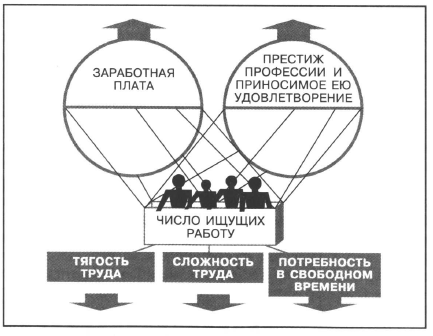 Труд — это необходимое условие существования человечества. Обойтись без него невозможно. Но понимание этого все же не превращает труд в физиологическую потребность людей, хотя иногда и работа способна приносить немалую радость (особенно это характерно для людей творческих профессий) или дает высокоценимый многими общественный престиж (этот фактор хорошо прослеживается, например, в сфере общественной и политической деятельности).И все же подавляющее большинство людей занимаются трудовой деятельностью только потому, что это приносит им выгоду и, главное, позволяет получить средства для существования. Отсюда легко прийти к выводу, что основной стимул к трудовой деятельности — та плата, которую за нее можно получить. Именно неизбежность траты своих сил и времени ради получения заработной платы (без которой своих потребностей не удовлетворить) побуждает человека отказываться от праздности и наниматься на работу. И чем выше эта плата, тем охотнее человек берется за труд.Но, зная только это, мы еще не поймем всей логики поведения людей на рынке труда. Для этого надо разобраться в том, что может ослаблять готовность людей трудиться.Вспомним: в мире экономики у каждого выбора есть своя цена. Какую же цену выбора мы платим, когда идем работать? Цена эта измеряется тем свободным временем, которое мы могли бы использовать для занятий тем, что нам приятно, но которое теперь вынуждены отдавать работе.Другой фактор, который ослабляет интерес людей к труду, — это тягость самих обязанностей, которые надо выполнять за плату. Чем более утомителен тот или иной вид работы, чем больше сил он отнимает у человека, тем большую плату люди за него потребуют.Наконец, на предложение труда влияет сложность обязанностей, которые надо выполнить успешно, чтобы твои трудовые усилия были оплачены.Для выполнения многих видов работ необходимо иметь особые способности и долго учиться. Но такими способностями наделены не все, и не все согласны на длительный срок профессионального обучения, предпочитая виды деятельности, где этот срок минимален.Решая для себя — трудиться или бездельничать, а если трудиться, то какую профессию выбрать, люди сопоставляют факторы, отвращающие их от труда вообще или от занятия конкретным видом профессиональной деятельности, с той выгодой, которую они от трудовой деятельности могут получить.Зная это, мы можем сформулировать закон предложения для рынка труда:Чем выше плата, которую работодатели готовы платить за выполнение определенного вида работы, тем большее число людей готовы эту работу выполнять.Естественно, что и этот закон проявляется именно так при прочих равных условиях. Скажем, заработки знаменитых оперных певцов чрезвычайно высоки, но им нечего опасаться, что завтра у дверей театров выстроятся очереди желающих петь сольные партии. Соответствующими вокальными данными и мастерством наделены очень немногие люди, и повышение заработной платы этого изменить не может.Задание Что  такое рынок труда?Какие факторы влияют на величину предложения на рынке труда?Какие варианты взаимосвязей могут существовать между престижностью профессии и уровнем её оплаты?Домашнее заданиеПроанализировать предложение труда и спрос на него в вашем населенном пункте. Литература: И.В. Липсиц «Экономика»http://be5.biz/ekonomika/e020/15.html